Concasseur à cône série CSLink:  Gallerie     Obtenir ce produit PrixConcasseur à cône série CS répond à tous les exigences du concassage actuel, combinant une excellente mobilité, une capacité élevée et une grande disponibilité. Concasseur à cône série CS concasse tous types de matériaux avec la même efficacité, des roches les plus durs aux matériaux de démolition à base de minerais, ouvrant ainsi de nouvelles opportunités de marchés.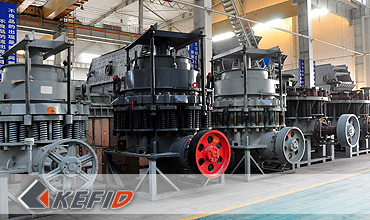 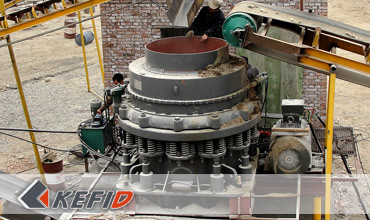 Caractéristiques1. Divers types de cavité.
Les séries de CS Concasseur à cône possèdent le design spécial, et les clients peuvent sélectionner le type de cavité possédant la haute éfficacité, la granulométrie uniforme, la figure belle, l'abrasion uniforme, et la durée d'usage longue de la paroi de concassage.2. Étanche huile sèche prévient de la poussière.
Le CS Concasseur à cône possède une structure spéciale d'étanche, en conséquence, il a une efficacité d'étanche fiable, et prolonge le cycle de lubrification et la durée d'usage.3. Matériels spécials sont destinés à manufacturer des assemblages clefs pour supporter une large puissance de concassage.4. Large capacité.
Comparée avec les autres types de broyeur,cette série de S Broyeur à cône possède plus long bras du broyage, frottement plus large,puissance du broyeur plus large. Il peut broyer les matériels plus efficacement.5. Chaque frottement broie plus de matériels.6. Le Concasseur à cône a une longue distance à la paroi de concassage dans chaque frottement, par conséquent, le broyeur permet plus de matériels d'entrer dans la cavité et produit la capacité plus large, et les matériels pourraient traverser cette cavité plus rapidement.7. Bas coût de fonctionnement et maintenance quotidiens.
La manufacture et la structure correctes se servent de prolonger la durée d'usage; le long bras du broyage réduit la charge du palier,engrenage, et lame; les granulométries des produits sont uniformes, ce qui réduit la charge de cycle; le système de propreté de la cavité avec la pression hydraulique est commode.8. Utilisation largeDonnées TechniquesStandardShort HeadNote: Aucune modification de données de Concasseur à cône série CS ne sera affichée ultérieurement.Directeur SéniorContactModèleDiamètre de
cône(mm) (inch)CavitéOuverture à
l'entréeOuverture à
l'entréeFinesse de
produit fini(mm)Vitesse de
rotation(r/min)Puissance de
moteur(kw)Capacité de
production(ton/hour)Poids(T)Dimension(mm)ModèleDiamètre de
cône(mm) (inch)CavitéClosing Side (mm)Open Side (mm)Finesse de
produit fini(mm)Vitesse de
rotation(r/min)Puissance de
moteur(kw)Capacité de
production(ton/hour)Poids(T)Dimension(mm)CSB75900 (3')Fine831029-225807545-91152821×1880×2164CSB75900 (3')Coarse15917513-385807559-163152821×1880×2164CSB1601295 (4 1/4')Fine10913713-31485160109-181272800×2342×2668CSB1601295 (4 1/4')Medium18821016-38485160132-253272800×2342×2668CSB1601295 (4 1/4')Coarse21624119-51485160172-349272800×2342×2668CSB2401650 (5 1/2')Fine18820916-38485240181-327553911×2870×3771CSB2401650 (5 1/2')Medium21324122-51485240258-417553911×2870×3771CSB2401650 (5 1/2')Coarse24126825-64485240299-635553911×2870×3771CSB3152134 (7')Fine25327819-38435315381-7261104613×3251×4732CSB3152134 (7')Medium30333425-51435315608-9981104613×3251×4732CSB3152134 (7')Coarse33436931-64435315789-12701104613×3251×4732ModèleDiamètre de
cônemm (inch)CavitéOuverture à
l'entréeOuverture à
l'entréeFinesse de
produit fini(mm)Vitesse de
rotation(r/min)Puissance de
moteur(kw)Capacité de
production(ton/hour)Poids(T)Dimension(mm)ModèleDiamètre de
cônemm (inch)CavitéClosing Side (mm)Open Side (mm)Finesse de
produit fini(mm)Vitesse de
rotation(r/min)Puissance de
moteur(kw)Capacité de
production(ton/hour)Poids(T)Dimension(mm)CSD75914 (3')Fine13413-135807527-90152821×1880×2410CSD75914 (3')Coarse33603-165807527-100152821×1880×2410CSD1601295 (4 1/4')Fine29643-1648516036-163272800×2342×2668CSD1601295 (4 1/4')Medium54896-1648516082-163272800×2342×2668CSD1601295 (4 1/4')Coarse7010510-25485160109-227272800×2342×2668CSD2401676 (5 1/2')Fine35705-1348524090-209553917×2870×3771CSD2401676 (5 1/2')Medium54896-19485240136-281553917×2870×3771CSD2401676 (5 1/2')Coarse9813310-25485240190-336553917×2870×3771CSD3152134 (7')Fine511055-16435315190-4081104130×3251×4454CSD3152134 (7')Medium9513310-19435315354-5081104130×3251×4454CSD3152134 (7')Coarse12717813-25435315454-5991104130×3251×4454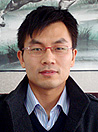 Kevin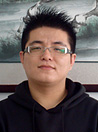 Johnny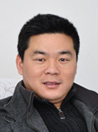 PeterTel: +86-21-58385016Fax: +86-21-58377628E-mail: sales@kefidinc.comTel: + 86-371-67999255Fax: +86-371-67998980E-mail: david@kefidinc.comMatérielGallerieConcasseur mobileConcasseur mobile sur chenilleConcasseur à mâchoire mobileConcasseur à percussion mobileConcasseur à cône mobileConcasseur VSI mobileStation de concassageConcasseur à mâchoireConcasseur à percussionConcasseur à côneConcasseur à axe verticalChaîne de ProductionChaîne de production de pierreChaîne de production de sableBroyeur industrielBroyeur verticalBroyeur à trapèze de série MTWBroyeur à marteaux hydrauliqueBroyeur à poudre ultra-finBroyeur à trapèze série TGMBroyeur à suspension série YGMBroyeur RaymondBroyeur à bouletsCrible et LaveurCrible vibrantLaveur du sable à visLaveur du sable à roueAlimentateur et ConvoyeurAlimentateur vibrantConvoyeur à bandeCrushingMobile Crushing PlantStationary Crushing PlantJaw CrusherImpact CrusherCone CrusherVSI CrusherAggregate Production LineGrinding MillVertical Grinding MillMTW Series Trapezoid MillMicro Powder MillTrapezium MillHigh Pressure MillRaymond MillBall MillEuropean Hammer MillScreening & WashingVibrating ScreenSand Washing MachineFeeding & ConveyingVibrating FeederBelt ConveyorDelivery of ProductsTechnologyWorkshopClients Visit and ExhibitonCorporate Culture